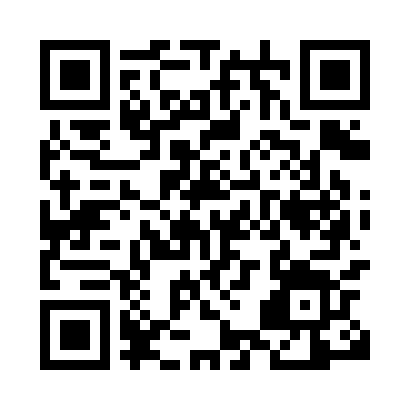 Prayer times for Alperstedt, GermanyWed 1 May 2024 - Fri 31 May 2024High Latitude Method: Angle Based RulePrayer Calculation Method: Muslim World LeagueAsar Calculation Method: ShafiPrayer times provided by https://www.salahtimes.comDateDayFajrSunriseDhuhrAsrMaghribIsha1Wed3:215:481:135:158:3810:552Thu3:185:461:135:168:4010:583Fri3:145:451:135:178:4211:014Sat3:115:431:135:178:4311:045Sun3:075:411:125:188:4511:076Mon3:045:391:125:198:4611:107Tue3:005:381:125:198:4811:138Wed2:585:361:125:208:4911:169Thu2:575:341:125:208:5111:1910Fri2:575:331:125:218:5311:2011Sat2:565:311:125:228:5411:2112Sun2:555:301:125:228:5611:2113Mon2:555:281:125:238:5711:2214Tue2:545:261:125:238:5911:2315Wed2:545:251:125:249:0011:2316Thu2:535:241:125:259:0211:2417Fri2:525:221:125:259:0311:2418Sat2:525:211:125:269:0411:2519Sun2:515:201:125:269:0611:2620Mon2:515:181:125:279:0711:2621Tue2:505:171:125:279:0911:2722Wed2:505:161:135:289:1011:2823Thu2:505:151:135:289:1111:2824Fri2:495:141:135:299:1311:2925Sat2:495:121:135:299:1411:2926Sun2:485:111:135:309:1511:3027Mon2:485:101:135:309:1611:3128Tue2:485:091:135:319:1711:3129Wed2:485:091:135:319:1911:3230Thu2:475:081:135:329:2011:3231Fri2:475:071:145:329:2111:33